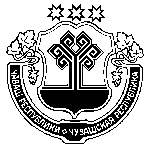 О внесении изменений и дополнений в решение Собрания депутатов Сятракасинского сельского поселения Моргаушского района Чувашской Республики от 06 ноября 2013 года № С-34/2  «О муниципальном дорожном фонде  Сятракасинского сельского поселения Моргаушского района Чувашской Республики» В соответствии с Бюджетным кодексом Российской Федерации, Федеральным законом от 06 октября . N 131-ФЗ "Об общих принципах организации местного самоуправления в Российской Федерации» Собрание депутатов  Сятракасинского сельского поселения Моргаушского района Чувашской Республики  решило:1. Внести в решение Собрания депутатов Сятракасинского сельского поселения  Моргаушского района Чувашской Республики от 06 ноября 2013 года № С-34/2  «О муниципальном дорожном фонде Сятракасинского сельского поселения Моргаушского района Чувашской Республики» (далее - Решение) следующее изменение:  1.1. В Приложении №1 «Положение о муниципальном дорожном фонде Сятракасинского сельского поселения Моргаушского района Чувашской Республики» к Решению подпункт 2.1.1 пункта 2.1 части 2 изложить в следующей редакции:«2.1.1. При формировании объема бюджетных ассигнований дорожного фонда на очередной финансовый год и плановый период учитываются следующие источники:1) акцизы на автомобильный бензин, прямогонный бензин, дизельное топливо, моторные масла для дизельных и (или) карбюраторных (инжекторных) двигателей, производимые на территории Российской Федерации, подлежащие зачислению в бюджет Александровского сельского поселения Моргаушского района Чувашской Республики;2) поступления в виде межбюджетных трансфертов из районного бюджета;3) доходы от использования имущества, входящего в состав автомобильных дорог общего пользования местного значения;4) доходы от передачи в аренду земельных участков, расположенных в полосе отвода автомобильных дорог общего пользования местного значения;5) плата в счет возмещения вреда, причиняемого автомобильным дорогам общего пользования местного значения транспортными средствами, осуществляющими перевозки тяжеловесных и (или) крупногабаритных грузов;6) плата за оказание услуг по присоединению объектов дорожного сервиса к автомобильным дорогам общего пользования местного значения;7) денежные взыскания (штрафы) за нарушение правил перевозки крупногабаритных и тяжеловесных грузов по автомобильным дорогам общего пользования местного значения;8) поступления в виде субсидий из бюджетов бюджетной системы Российской Федерации на финансовое обеспечение дорожной деятельности в отношении объектов дорожного фонда, автомобильных дорог;9) безвозмездные поступления от физических и юридических лиц на финансовое обеспечение дорожной деятельности, в том числе добровольных пожертвований, в отношении автомобильных дорог общего пользования местного значения с обязательным заключением договора пожертвования;10) денежные средств, поступающие в бюджет Сятракасинского сельского поселения Моргаушского района Чувашской Республики от уплаты неустоек (штрафов, пеней), а также от возмещения убытков муниципального заказчика, взысканных в установленном порядке в связи с нарушением исполнителем (подрядчиком) условий муниципального контракта или иных договоров, финансируемых за счет средств дорожного фонда, или в связи с уклонением от заключения таких контрактов или иных договоров;11) 100 процентов доходов, получаемых в виде арендной платы, а также средства от продажи права на заключение договоров аренды за земли, находящиеся в собственности сельских поселений (за исключением земельных участков муниципальных бюджетных и автономных учреждений);12) остаток средств дорожного фонда на 1 января очередного финансового года (за исключением года создания дорожного фонда)».            2.  Настоящее Решение вступает в силу со дня его официального опубликования и распространяется на правоотношения, возникшие с 1 января 2021 года.Чувашская Республика Собрание депутатов Сятракасинского сельского  поселения                        Моргаушского районаРЕШЕНИЕ                     Чувашская Республика Собрание депутатов Сятракасинского сельского  поселения                        Моргаушского районаРЕШЕНИЕ                     Чувашская Республика Собрание депутатов Сятракасинского сельского  поселения                        Моргаушского районаРЕШЕНИЕ                     Чăваш Республики Муркаш районĕн   Çатракасси ял   поселенийĕн депутачěсен пухăвĕ                        ЙЫШĂНУЧăваш Республики Муркаш районĕн   Çатракасси ял   поселенийĕн депутачěсен пухăвĕ                        ЙЫШĂНУЧăваш Республики Муркаш районĕн   Çатракасси ял   поселенийĕн депутачěсен пухăвĕ                        ЙЫШĂНУ15.10.2020ç. № С-2/215.10.2020 г. №С-2/2                     Деревня Сятракасы                                                                         Деревня Сятракасы                                                                         Деревня Сятракасы                                                     Çатракасси ялӗ Çатракасси ялӗ Çатракасси ялӗГлава Сятракасинского сельского поселенияМоргаушского района Чувашской Республики                                    Н.Г.Никитина              